Протокол № 2заседания членов Совета саморегулируемой организации «Союз дорожно- транспортных строителей «СОЮЗДОРСТРОЙ»г. Москва                                                                        « 29 » февраля  2024 годаМесто проведения: Российская Федерация, город Москва, улица Профсоюзная, д.84/32, корп. 1, помещение IX, комната 5Время проведения: 10.00-10.45Форма проведения: совместное присутствиеПрисутствовали члены Совета:Богатырев Геннадий Олегович – Заместитель генерального директора АО «Дороги и Мосты», Вагнер Яков Александрович – Генеральный директор ООО «Стройсервис», Васильев Юрий Эммануилович – Генеральный директор ООО «МИП «МАДИ-ДТ», Гордон Семен Лазаревич – Генеральный директор ООО «Лагос», Данилин Алексей Валерьевич – Исполнительный директор АО «Сефко», Кошкин Альберт Александрович – Президент «СОЮЗДОРСТРОЙ», Любимов Игорь Юрьевич – Генеральный директор ООО «СК «Самори», Носач Павел Николаевич (по доверенности от Андреева Алексея Владимировича АО «ДСК «Автобан»), Хвоинский Леонид Адамович – Генеральный директор «СОЮЗДОРСТРОЙ».Из девяти членов Совета приняли участие девять. В соответствии с пунктом 9.3 Устава Саморегулируемой организации «Союз дорожно-транспортных строителей «СОЮЗДОРСТРОЙ», заседание Совета считается правомочным, если на нём присутствует более половины членов Совета. Кворум имеется.Со вступительным словом к собравшимся обратился Президент Союза Кошкин Альберт Александрович, который предложил избрать Председательствующим на заседании Совета члена Совета - Хвоинского Леонида Адамовича и Секретарем заседания Совета кандидатуру Попова Ярополка Владиславовича. Решили: избрать Председателем заседания Совета члена Совета - Хвоинского Леонида Адамовича и Секретарем заседания Совета Попова Ярополка Владиславовича.Голосовали:За – 9 голосов, против – нет, воздержался – нет.Председательствующий предложил утвердить повесткуПовестка дня:Рассмотрение заявления организации об изменении права осуществлять строительство, реконструкцию, капитальный ремонт и снос объектов капитального строительства.Рассмотрение вопроса о присвоении права осуществлять строительство, реконструкцию, капитальный ремонт объектов капитального строительства, в отношении объектов капитального строительства включая особо опасные, технически сложные и уникальные объекты (кроме объектов использования атомной энергии).О делегировании представителя на XXIII Всероссийский съезд саморегулируемых организаций, основанных на членстве лиц, осуществляющих строительство, реконструкцию, капитальный ремонт, снос объектов капитального строительства 29 марта 2024 года».Голосовали:За – 9 голосов, против – нет, воздержался – нет.По первому вопросу: Выступил генеральный директор «СОЮЗДОРСТРОЙ» Хвоинский Леонид Адамович – на основании заявления и предоставленных данных, предлагаю отменить право осуществлять строительство, реконструкцию, капитальный ремонт, снос объектов капитального строительства по договору строительного подряда, по договору на осуществление сноса в отношении особо опасных, технически сложных и уникальных объектов (кроме объектов использования атомной энергии) члену Союза АО «МКЖД» (ИНН 7705953848).Решили: на основании заявления и предоставленных данных прекратить право осуществлять строительство, реконструкцию, капитальный ремонт, снос объектов капитального строительства по договору строительного подряда, по договору на осуществление сноса в отношении особо опасных, технически сложных и уникальных объектов (кроме объектов использования атомной энергии) члену Союза АО «МКЖД» (ИНН 7705953848).Голосовали:За – 9 голосов, против – нет, воздержался – нет.По второму  вопросу: Выступил генеральный директор «СОЮЗДОРСТРОЙ» Хвоинский Леонид Адамович – на основании заявления и предоставленных данных, предлагаю присвоить право осуществлять строительство, реконструкцию, капитальный ремонт объектов капитального строительства, в отношении объектов капитального строительства включая особо опасные, технически сложные и уникальные объекты (кроме объектов использования атомной энергии) членам Союза: ООО  «Автодор-Инжиниринг» (ИНН 7710946388),  АО «СЕФКО» (7733068884). По заключению комиссии по рассмотрению заявления, документы полностью соответствуют требованиям, установленным в «СОЮЗДОРСТРОЙ».Решили: присвоить право осуществлять строительство, реконструкцию, капитальный ремонт объектов капитального строительства, в отношении объектов капитального строительства включая особо опасные, технически сложные и уникальные объекты (кроме объектов использования атомной энергии) в отношении организации - члена Союза: ООО  «Автодор-Инжиниринг» (ИНН 7710946388),  АО «СЕФКО» (7733068884).Голосовали:За – 9 голосов, против – нет, воздержался – нет.По третьему вопросу: Выступил генеральный директор «СОЮЗДОРСТРОЙ» Хвоинский Леонид Адамович, который сообщил, что в соответствии с Уставом Ассоциации «Национальное объединение строителей» 29 марта 2024 г. состоится XXIII Всероссийский съезд саморегулируемых организаций, основанных на членстве лиц, осуществляющих строительство, реконструкцию, капитальный ремонт, снос объектов капитального строительства. Норма представительства от саморегулируемой организации на Съезде: 1 (один) представитель с правом решающего голоса; 1 (один) представитель с правом совещательного голоса. Решением общего собрания от 15 февраля 2024г. делегатом с правом решающего голоса определен генеральный директор.В ходе совместных обсуждений решили:Делегировать Хвоинского Анатолия Владимировича – заместителя генерального директора СРО «СОЮЗДОРСТРОЙ на XXIII Всероссийский съезд саморегулируемых организаций, основанных на членстве лиц, осуществляющих строительство, реконструкцию, капитальный ремонт, снос объектов капитального строительства 29 марта 2024 г. с правом совещательного голоса по всем вопросам повестки дня.Голосовали:За – 9 голосов, против – нет, воздержался – нет.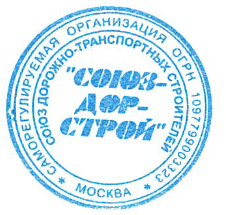 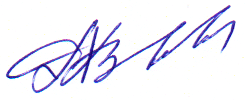 Председатель Совета                                                                 Хвоинский Л.А.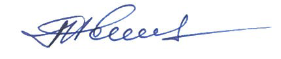 Секретарь Совета                                                                              Попов Я.В.